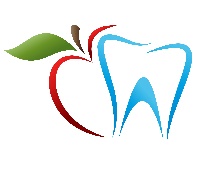 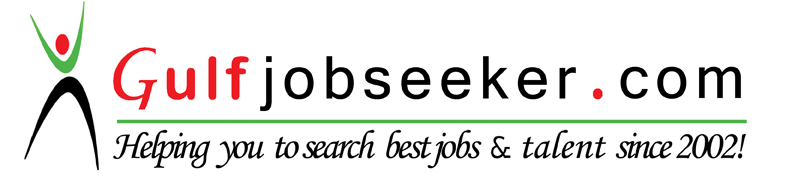 Whats app  Mobile:+971504753686 Gulfjobseeker.com CV No:170196E-mail: gulfjobseeker@gmail.comProfile My goal is to reach my optimal potential and succeed as a team member as well as an individual.Seeking a progressive position at a leading organization, which provides a healthy working environment where can best utilize my professional skills as well as serving the community. This would also help me enhance my growth in the field as well as to satisfy my aspiration to grow with and within the organization.Willing always to educate myself, have extra knowledge and understand patients/customer needs so as to reach the best for myself as well as others.Experience Feb 2015-till present: Royal Care Medical Clinics (UAE-DUBAI)           General Dentist & Implantologist (full time)Jan2014-feb15: Bapuji  Dental & Implantology Center             General Dentist & Implantologist (full time)Aug2013-till Aug 14 t: Al Rebat National Hospital             General Dentist (part time)Nov2012-till Aug 2013: A'denta Dental Clinic.              As an observer and a dentist following qualification on Jun.2013 (part time)Mar. - Dec 2011:  Al Rebat national hospital, as a volunteer.               Medical Officer, insurance claim July 08- till present: Nen& Nan beauty and fitness center.                 General ManagerAug. 08:  Khartoum College of Medical Science. Community public health survey and dental services to the rural poor in mayo, Sudan.Education 2005: Cambridge College.English course, level 1-6.2005-2011: Khartoum College of Medical Sciences. B.D.S in Dentistry.  April 2011: Lefort for dental training & human sources Certificate in post graduate course of Implantology. (140 hours).Dec 2014: Lefort for dental training & human sourcesCertificate in post graduate course of Esthetic Dentistry (24 hours).          (Smile design& art of smile, dental veneers, facial esthetic "filler &Botox", dental photography, dental bleaching) Dec 2014: Lefort for dental training & humane sourcesCertificate in post graduate course in Rotary Endodontics (two days).Jun 2015: University of Seville Advanced Program of Oral Implantology DIPLOMAQualification: -  Saudi Commission for Health specialties exam. Passed nov.2013 -  Supreme Council of Health QATAR exam. Passed Feb. 2015 -  Dubai health authority exam. Passed May 2015.   Dental license Sudan dental board exam passed jun. 2013SkillsComputer skills:	         Word, Excel, Power point & the internet.Languages:       Arabic & English, fluently.  ProfileEager to learn new things and progress faster.  Disciplined.    Capable of working under pressure.Confident in facing the challenges in the assigned work.Punctual.Team leader.Conferences & Academic Activities:    - AEEDC Dubai "UAE international Conference and Arab dental exhibition" 2014.    - Eighth conference of Sudanese dentists 2014     - AEEDC Dubai "UAE international Conference and Arab dental exhibition" 2015.Interests:  -Volunteering to help people with my charity group with several projects throughout the year. (Ramadan Give Back)    -Several times a week I practice my swimming and tennis.